Crna Gora	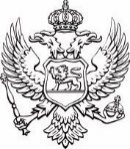 Uprava za inspekcijske poslove TURISTIČKA INSPEKCIJAKontrolna lista - Posebni uslovi koje treba da ispunjavaju izletnička kupalištaDa li izletničko kupalište ima:Da li izletničko kupalište ima:Da li izletničko kupalište ima:-pristup izletničkim brodovima;       da ne-tablu na kojoj je naznačeno da na kupalištu nema organizovane spasilačke službe; da ne           -tuševe (ukoliko je moguće na datoj lokaciji); da ne-toalet (ukoliko je moguće na datoj lokaciji)? da ne